Vocabulary ListWordMathematics Context DefinitionExponential functionExample of Exponential Function	y = 4.3(1.23)x is an exponential functionCoordinate plane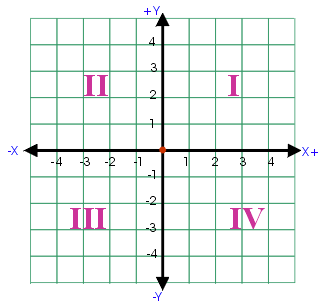 Smooth curveExamples of Smooth Curves in graphs: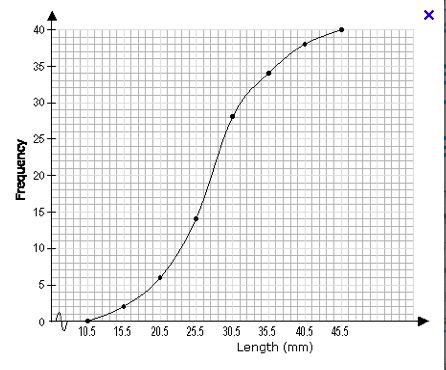 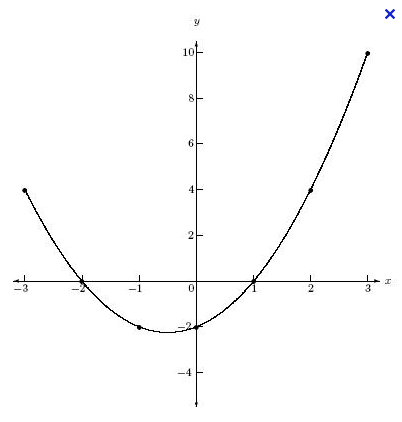 Polynomial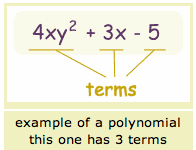 y-intercept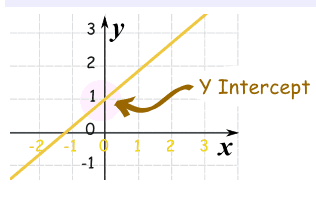 x-axis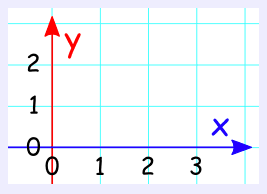 Place value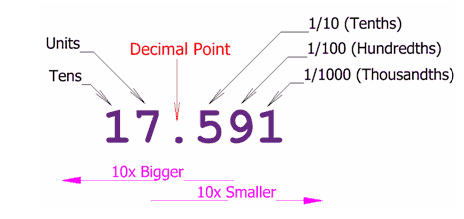 